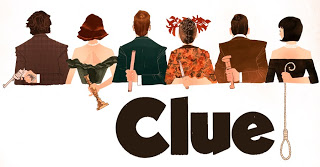 Herr Blau ist tot.Wer hat ihn getötet? Wann? Wie?Wo?*VERGESSEN SIE NICHT: TIME MANNER PLACE!!!!zum Beispiel: Hat Frau Grün ihn vorgestern mit dem Antibiotikum in der Apotheke getötet?War es Herr Schwarz am Samstag mit der Torte in der Konditorei?